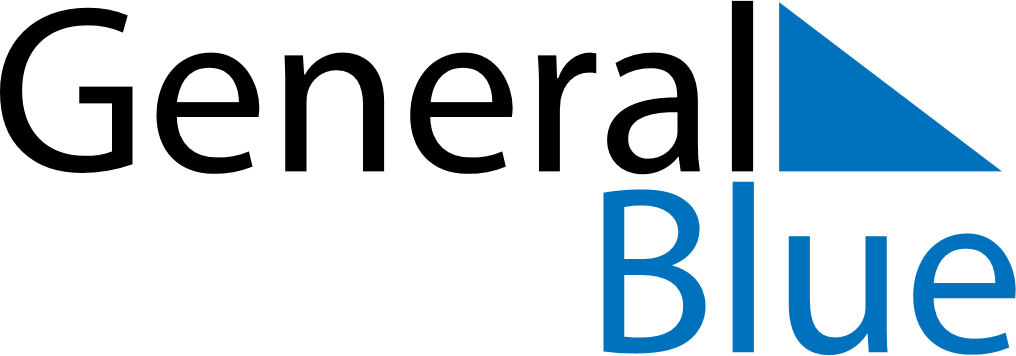 Austria 2030 HolidaysAustria 2030 HolidaysDATENAME OF HOLIDAYJanuary 1, 2030TuesdayNew Year’s DayJanuary 6, 2030SundayEpiphanyApril 20, 2030SaturdayEaster SaturdayApril 21, 2030SundayEaster SundayApril 22, 2030MondayEaster MondayMay 1, 2030WednesdayStaatsfeiertagMay 12, 2030SundayMother’s DayMay 30, 2030ThursdayAscension DayJune 9, 2030SundayPentecostJune 10, 2030MondayWhit MondayJune 20, 2030ThursdayCorpus ChristiAugust 15, 2030ThursdayAssumptionOctober 26, 2030SaturdayNational HolidayNovember 1, 2030FridayAll Saints’ DayDecember 8, 2030SundayImmaculate ConceptionDecember 24, 2030TuesdayChristmas EveDecember 25, 2030WednesdayChristmas DayDecember 26, 2030ThursdayBoxing DayDecember 31, 2030TuesdayNew Year’s Eve